Приозерский район Ленинградской областиЯрмарка инноваций 2015 годаПРОЕКТ«Проектно-исследовательская деятельность в начальной школе»Автор:Савченко Галина Николаевна             учитель начальных классов              МОУ «Шумиловская СОШ»              Приозерского района              Ленинградской областиПоселок Саперное2015 годПроектно-исследовательская деятельность в начальной школе В настоящее время широко обсуждается вопрос о создании условий для повышения качества учебно-воспитательного процесса. Выпускник современной школы должен обладать практико-ориентированными знаниями, необходимыми для успешной интеграции в социум и адаптации в нём. Для решения этой задачи необходимо отойти от классического формирования знаний, умений и навыков и перейти к идеологии развития, на основе личностно-ориентированной модели образования.      Ведущую роль должны играть творческие методы обучения. В арсенале инновационных педагогических средств и методов особое место занимает исследовательская творческая деятельность.      Изучив материалы по данной теме, я пришла к выводу, что ориентирована методика в большей степени на старшеклассников, чьи предметные интересы уже сформировались. А начальная школа всё-таки осталась немного в стороне, но ведь именно в начальной школе должен закладываться фундамент знаний, умений и навыков активной, творческой, самостоятельной деятельности учащихся, приёмов анализа, синтеза и оценки результатов своей деятельности и исследовательская работа – один из важнейших путей в решении данной проблемы. Решив заняться этой проблемой, я определила цели и задачи.    Цель работы – стимулировать развитие интеллектуально-творческого потенциала младшего школьника через развитие и совершенствование исследовательских способностей и навыков исследовательского поведения.     Задачи:обучение проведению учебных исследований младших школьников;развитие творческой исследовательской активности детей;стимулирование у детей интереса к фундаментальным и прикладным наукам - ознакомление с научной картиной мира;вовлечение родителей в учебно-воспитательный процесс. Самое главное при применении проектного метода не пассивное усвоение детьми новых знаний, а активное сотворчество учителя и учеников.       Казалось бы, технология проектного обучения требует сформированности определённых умений и навыков школьников, навыков научной работы и, поэтому, многим покажется, что его использование в начальной школе не совсем уместно. Сложился стереотип, что  младшие школьники ещё не владеют этими навыками и умениями. Но мой опыт говорит обратное. Дети,  даже самые слабые, получают удовольствие от результатов своего труда. От урока к уроку  увеличивается доля детской самостоятельности, растёт эффективность и результативность урока.       Я часто задумывалась над тем, как помочь своим малышам безболезненно перейти барьер между начальной школы и средним звеном. Как подготовить их к пониманию, что технология проектов, это не панацея от всех проблем, которые возникают у младших школьников на этом этапе. Но умение работать самостоятельно, в любом коллективе, не бояться выражать своё мнение и уметь его выражать помогает моим ученикам при переходе в старшие классы школы.      Очень важно научить  детей ориентироваться   в потоке новых знаний. Технология проектного обучения помогает этому. Она позволяет детям научиться самостоятельно работать с книгой, тестом детских энциклопедий, возможно и Интернетом.      Специфика исследовательской работы в начальной школе заключается в систематической направляющей, стимулирующей и корректирующей роли учителя. Главное для учителя – увлечь и «заразить» детей, показать им значимость их деятельности и вселить уверенность в своих силах, а так же привлечь родителей к участию в школьных делах своего ребёнка. Многие родители никогда не имели возможности участвовать в каких-либо делах, не связанных с их профессией или чисто родительской деятельностью. Я даю, им возможность сблизиться со своими детьми, участвуя в научно-исследовательской деятельности. Эта работа стала для многих родителей интересным и захватывающим делом. Они, вместе с детьми делают фотографии, выполняют несложные исследования,  наблюдения,  помогают подбирать информацию для теоретического обоснования исследований, помогают ребенку готовить защиту своей работы. Работы получаются очень интересными, ведь это общий интерес и совместный труд ребенка и родителей.С первого класса я начинаю вовлекать своих учеников в мини-исследования,  предполагаю исследовательскую деятельность на уроках окружающего мира, литературного чтения, изобразительного искусства.  Эти работы так и называются «Мои маленькие исследования» и идут по темам. Я же включаю этот вид деятельности во все образовательные области начальной школы. Например, по окружающему миру дети исследуют, какие деревья растут вокруг школы; по литературному чтению: что такое сказка? по изобразительному искусству для чего нужно реставрация старых картин и предметов быта.       В первом классе работа над проектом по полной структуре невозможна, так как дети не умеют читать, писать, анализировать.        Поэтому в первом полугодии я провожу подготовительный этап, в который включается: творческие работы учащихся (рисунки), устные рассказы, в которых дети с моей помощью постепенно учатся анализировать, рассуждать, выделять главное.        Во втором полугодии дети уже умеют читать, имеют первоначальные навыки письма, могут задавать вопросы и отвечать на них. Следовательно, можно расширить рамки работы над проектом и включить сюда не только рисунки, но и сбор информации по совместно плану составленному.      С 1 по 2 класс почти все работы носят коллективный характер, тематика определяется учителем, но каждый ученик вносит свой вклад в общую работу, это приучает детей работать в коллективе, ставить общие интересы выше своих.         На втором году обучения дети уже способны собирать информацию не только из устных источников, но и пользоваться дополнительной ненаучной литературой, изготавливать некоторые детали проекта самостоятельно, но всё это ещё происходит под руководством учителя. На этом этапе дети могут выбрать тему самостоятельно (по заранее предложенным проблемам), в рисунках передать эскиз модели, макета, сделать выводы о значимости проекта. Эта работа проводится в первой четверти второго класса.        Все проекты, которые выполнялись до этого момента, были краткосрочными. Начиная со второй четверти второго класса, можно приступить к работе над объёмным долгосрочным проектом.         В 3 - 4 классах многие ученики уже знают, какой предмет им интересен, могут сами выбрать тему исследования. Учитель может и должен лишь «подтолкнуть» их к правильному выбору, попросив ответить на следующие вопросы: - Что интересует больше всего? - Чем занимаешься в первую очередь? - Чем чаще всего занимаешься в свободное время? - По каким предметам хорошие отметки? - О чём хочешь  узнать  больше? - Чем  можешь  гордиться?     В четвёртом классе работа над проектами выходит на новый уровень, становится более аналитической. Ребята уже могут сделать анализ, выбрать главное из общего потока информации (в музеях, из средств массовой информации и из других источников) и оформить готовый проект самостоятельно. Учебный проект      Провести исследовательский проект с самыми маленькими учениками не только возможно, но и    полезно.    Урок - исследование     позволяет     ставить     серьезные    проблемные      вопросы, исследовательские     задачи,   а детская тяга «к тайнам»  превращает его в «исследователя». Успех выполнения таких задач формирует «интеллектуальную» радость, положительные эмоции.   Поиск ответов    на    вопросы    приводит    учащихся    к    выдвижению   гипотез, учит искать источники информации,     проводить    опыты,    анализировать полученные результаты, делать выводы. Это доказывает мой собственный опыт и практика.
    Над    формированием своих научных убеждений учащимся лучше работать в группе, поэтому в своей педагогической деятельности использую групповую работу. Групповая работа позволяет не бояться   сделать   неверный   вывод, создает условия для более широких контактов, положительно сказывается    на    улучшении    психологического микроклимата.  Темы детских проектных работ выбираем   из содержания учебных предметов или из близких к ним областей. Дело в том, что для проекта требуется проблема, знакомая младшим школьникам и значимая для них.      Эффективность применения проектного метода на уроках.       Как показал опыт работы, метод творческих проектов может эффективно применяться в начальной школе. Эффективность применения проектного метода обусловлена позицией учителя, демократическим стилем общения, диалоговыми формами взаимодействия учеников.       Проектное обучение личностно ориентировано. Оно позволяет школьникам учиться на собственном опыте, опыте других, стимулирует познавательный интерес. Дети получают удовлетворение от результатов своего труда. Применение проектного метода в начальной школе – это системность в использовании активных методов, постепенном увеличении детской самостоятельности и уменьшении различных видов учительской помощи.     В качестве основных  неоспоримых достоинств проектного метода названы высокая степень самостоятельности, инициативности учащихся и их познавательной мотивированности, развитие социальных навыков школьников в процессе групповой работы, приобретение детьми опыта исследовательско-творческой деятельности. Уроки-проекты воспитывают чувство ответственности, взаимосотрудничество, сопереживания и другие личностные качества. Меняется характер взаимоотношений  между детьми, исчезает безразличие. Сплочённость класса резко возрастает. Учащиеся приобретают навыки, необходимые в жизни в обществе. Результативность.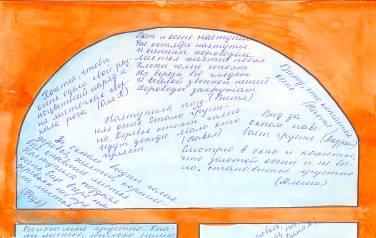       Среди проектов, вызвавших у моих учащихся положительный отклик можно назвать мини-проекты на уроках русского языка, уроки-исследования по природоведению, внеклассные мероприятия по созданию книжек-самоделок, создание классного уголка, изготовление газет к предметным неделям. Ребята с огромным интересом работают с энциклопедиями. Находят занимательный материал для своих проектов.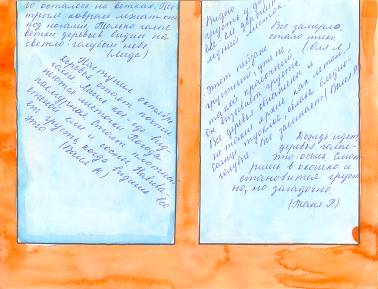 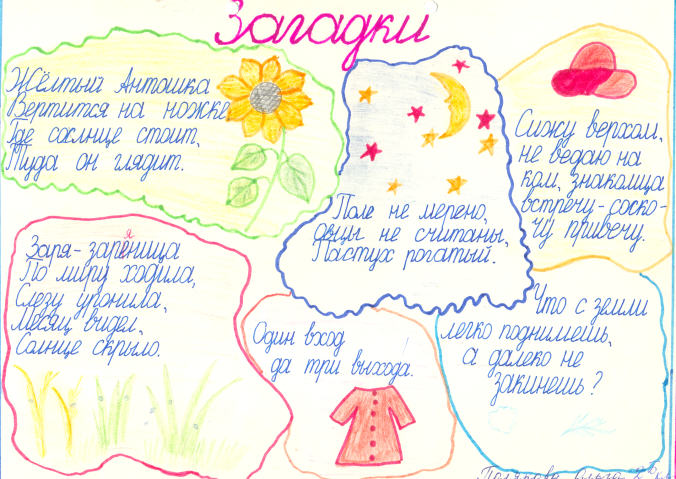                                                                             Мысли детей на тему «Что я вижу в окошке» 2 класс  План подготовки к коллективной творческой работе1. Определение  темы.
2. Деление учащихся на группы.
3. Распределение учащимися материала для самостоятельной подготовки.
4. Самостоятельная подготовка учащихся. Сбор материала в группах.
5. Выбор необходимых материалов и инструментов для оформления планшетки.  Ход творческой работы      В течение одного урока учащиеся составляют коллаж из заранее заготовленных цитат произведений и иллюстраций к ним, подбирают заглавие работы и оформляют его на листе бумаги.     Дети придумывают интересные элементы коллажа: кроссворды, шарады, загадки. Некоторую часть элементов они готовят дома, приносят необходимые материалы, а составляют коллаж в классе в течение урока в ходе групповой работы.Рабочая программа внеурочной деятельности  «Что? Где? Когда?» (проектная деятельность) Проектная деятельность может быть эффективно использована, начиная с начальной школы, при этом, не заменяя традиционную систему, а органично дополняя, расширяя ее. Учебная программа, которая последовательно применяет этот метод, строится как серия взаимосвязанных проектов, вытекающих из тех или иных жизненных задач. От ребенка требуется умение координировать свои усилия с усилиями других. Чтобы добиться успеха, ему приходится добывать необходимые знания и с их помощью проделывать конкретную работу. Идеальным считается тот проект, для исполнения которого необходимы различные знания, позволяющие разрешить целый комплекс проблем. Программа организации внеурочной деятельности младших школьников по направлению «проектная деятельность»  предназначена для работы с детьми 1-4 классов, и является  механизмом  интеграции, обеспечения полноты и цельности содержания программ по предметам, расширяя и обогащая его. Проектная деятельность является обязательной и предусматривает участие в ней всех учащихся класса в познавательной деятельности.Программа организации внеурочной деятельности младших школьников по направлению «проектная деятельность» предназначена для работы с детьми 1-х классов, обучающихся по УМК «Школа России» и является механизмом интеграции, обеспечения полноты и цельности содержания программ по предметам, расширяя и обогащая его. Проектная деятельность в УМК «Школа России» является обязательной и предусматривает участие в ней всех учащихся класса в работе познавательных клубов различных направлений.Цель программы – развитие личности и создание основ творческого потенциала учащихся.Задачи:1. Формирование позитивной самооценки, самоуважения.2. Формирование коммуникативной компетентности в сотрудничестве:— умение вести диалог, координировать свои действия с действиями партнеров по совместной деятельности;— способности доброжелательно и чутко относиться к людям, сопереживать;— формирование социально адекватных способов поведения.3. Формирование способности к организации деятельности и управлению ею:— воспитание целеустремленности и настойчивости;— формирование навыков организации рабочего пространства и рационального использования рабочего времени;— формирование умения самостоятельно и совместно планировать деятельность и сотрудничество;— формирование умения самостоятельно и совместно принимать решения.4. Формирование умения решать творческие задачи.           5. Формирование умения работать с информацией (сбор, систематизация, хранение, использование).Общая характеристика учебного предметаАктуальность проектной деятельности сегодня осознается всеми. ФГОС нового поколения требует использования в образовательном процессе технологий деятельностного типа, методы проектно-исследовательской деятельности определены как одно из условий реализации основной образовательной программы начального общего образования. Современные развивающие программы начального образования включают проектную деятельность в содержание различных курсов  и внеурочной деятельности. Актуальность программы также обусловлена ее методологической значимостью. Знания и умения, необходимые для организации проектной и исследовательской деятельности, в будущем станут основой для организации научно-исследовательской деятельности в вузах, колледжах, техникумах и т.д.	Программа позволяет реализовать актуальные в настоящее время компетентностный, личностно  ориентированный,  деятельностный подходы.  Особенностью данной программы является реализация педагогической идеи формирования у младших школьников умения учиться – самостоятельно добывать и систематизировать новые знания. В этом качестве программа обеспечивает реализацию следующих принципов:Непрерывность дополнительного образования как механизма полноты и целостности образования в целом;Развития индивидуальности каждого ребенка в процессе социального самоопределения в системе внеурочной деятельности;Системность организации учебно-воспитательного процесса;Раскрытие способностей и поддержка одаренности детей.Основные понятия:Проекты различных направлений служат продолжением урока и предусматривают участие всех учащихся в клубной работе, отражаются на страницах учебников, тетрадей для самостоятельных работ и хрестоматий. Метод проектов – педагогическая технология, цель которой ориентируется не только на интеграцию имеющихся фактических знании, но и приобретение новых (порой путем самообразования). Проект – буквально «брошенный вперед», т.е. прототип, прообраз какого-либо объекта или вида деятельности. Проект учащегося – это дидактическое средство активизации познавательной деятельности, развития креативности и одновременно формирование определенных личностных качеств.Метод проектов в начальной школе, учитывая возрастные особенности детей, имеет свою специфику. Так, собственно проектная деятельность в ее классическом понимании занимает свое центральное (ведущее) место в подростковом возрасте (в основной школе). В начальной школе могут возникнуть только прообразы проектной деятельности в виде решения творческих заданий или специально созданной системы проектных задач. В ходе решения системы проектных задач у младших школьников могут быть сформированы следующие способности:Рефлексировать (видеть проблему; анализировать сделанное – почему получилось, почему не получилось, видеть трудности, ошибки);Целеполагать (ставить и удерживать цели);Планировать (составлять план своей деятельности);Моделировать (представлять способ действия в виде модели-схемы, выделяя все существенное и главное);Проявлять инициативу при поиске способа (способов) решения задачи;Вступать в коммуникацию (взаимодействовать при решении задачи, отстаивать свою позицию, принимать или аргументировано отклонять точки зрения других).Проектные задачи могут быть предметными и метапредметными. Включение в образовательный процесс проектных задач, с одной стороны, способствует получению качественно новых результатов  в усвоении учащимися   содержания начальной школы и дает возможность проведения эффективного мониторинга становления этих результатов, с другой стороны, закладывает основу для эффективного внедрения проектной деятельности как ведущей формы построения учебного процесса в подростковом возрасте.Организация внеурочной деятельности по направлению «проектная деятельность»  «Что? Где? Когда?» организуется с целью формирования у школьников умения учиться, как универсального учебного действия.Форма организации:  занятия проводятся 1раз в неделю, проектная деятельность  включает проведение опытов, наблюдений, экскурсий, заседаний, олимпиад, викторин, КВНов, встреч с интересными людьми, соревнований, реализации проектов и т.д. Проектная деятельность предусматривает поиск необходимой недостающей информации в энциклопедиях, справочниках, книгах, на электронных носителях, в Интернете, СМИ и т.д. Источником нужной информации могут быть взрослые: представители различных профессий, родители, увлеченные люди, а также другие дети. Описание места учебного предметаСроки реализации программы: 4 года (1-4 класс).  Сроки реализации программы «Что? Где? Когда?» составляют 4 года по 1 часу в неделю.Программа предусматривает достижение 3 уровней результатов:Личностные и метапредметные результатыобразовательного процесса во  2-м классеСодержание учебного предмета (34 часа)Работа над проектом предваряется необходимым этапом — работой над темой, в процессе которой детям предлагается собирать самую разную информацию по общей теме. При этом учащиеся сами выбирают, что именно они хотели бы узнать в рамках данной темы. При дальнейшей работе над проектами составленная общая энциклопедия или картотека может служить одним из основных источников информации по теме.Предлагаемый порядок действий:1. Знакомство класса с темой.2. Выбор подтем (областей знания).3. Сбор информации.4. Выбор проектов.5. Работа над проектами.6. Презентация проектов.Учитель выбирает общую тему или организует ее выбор учениками. Критерием выбора темы может быть желание реализовать какой-либо проект, связанный по сюжету с какой-либо темой.При выборе подтемы учитель не только предлагает большое число подтем, но и подсказывает ученикам, как они могут сами их сформулировать.Классические источники информации — энциклопедии и другие книги, в том числе из школьной библиотеки. Кроме того, это видеокассеты, энциклопедии и другие материалы на компакт-дисках, рассказы взрослых, экскурсии.Под рассказами взрослых понимаются не только рассказы родителей своим детям, но и беседы, интервью со специалистами в какой-то сфере деятельности, в том числе и во время специально организованных в школе встреч специалистов с детьми.Возможные экскурсии — это экскурсии либо в музеи, либо на действующие предприятия.Кроме того, взрослые могут помочь детям получить информацию из Интернета.После того как собраны сведения по большей части подтем, учитель констатирует этот факт, напоминает запоздавшим о необходимости поторопиться и обсуждает с детьми, какие проекты (поделки, исследования и мероприятия) возможны по итогам изучения темы.            Творческими работами могут быть, например: рисунок, открытка, поделка, скульптура, игрушка, макет, рассказ, считалка, загадка, концерт, спектакль, викторина, КВНы, газета, книга, модель, костюм, фотоальбом, оформление стендов, выставок, доклад, конференция, электронная презентация, праздник и т.д.            Дети сами выбирают тему, которая им интересна, или предлагают свою тему. Напоминаем, что эта работа выполняется добровольно. Учитель не принуждает детей, он должен иметь в виду, что ребята, которые не участвуют в этом проекте, могут принять участие в следующем.         Удачные находки во время работы над проектом желательно сделать достоянием всего класса, это может повысить интерес и привлечь к работе над проектом других ребят         Каждый проект должен быть доведен до успешного завершения, оставляя у ребенка ощущение гордости за полученный результат. После завершения работы над проектом детям нужно предоставить возможность рассказать о своей работе, показать то, что у них получилось, и услышать похвалу в свой адрес. Хорошо, если на представлении результатов проекта будут присутствовать не только другие дети, но и родители.Занятие 1. Тема: Что такое проекты. Цель: знакомство с понятием «проект», развитие интереса к исследовательской деятельности через знакомство с работами учащихся начальных классов. Понятие о проектах и исследовательской деятельности учащихся. Презентация исследовательских работ учащихся начальных классов. Понятия: проект, проблема, информация Занятие 2. Тема: Что такое проблема. Цель: ознакомить с понятием проблема, формировать умение видеть проблему, развивать умение изменять собственную точку зрения, исследуя объект с различных сторон. Понятие о проблеме. Упражнение в выявлении проблемы и изменении собственной точки зрения. Игра «Посмотри на мир чужими глазами». Понятия: проблема, объект исследования. Занятие 3. Тема: Как мы познаём мир. Цель: знакомство со способами познания окружающего мира, с наблюдениями и экспериментами. Наблюдение и эксперимент – способы познания окружающего мира. Опыты. Наблюдение за осенними изменениями в природе. Игры на внимание. Понятия: наблюдение, эксперимент, опыт. Занятия 4-5. Тема: Школа почемучек. Цель: знакомство с понятием «гипотеза», развитие исследовательского и творческого мышления, развитие умения прогнозировать. Понятие о гипотезе. Вопрос и ответ. Упражнения на обстоятельства и упражнения, предполагающие обратные действия. Игра «Найди причину». Понятия: гипотеза, вопрос, ответ. Занятия 6-7. Тема: Удивительный вопрос. Цель: развитие умения ставить вопросы для решения существующей проблемы. Вопрос. Виды вопросов. Ответ. Игра «Угадай, о чем спросили», «Найди загадочное слово». Правила совместной работы в парах. Понятия: вопрос, ответ. Занятия 8-9. Тема: Источники информации. Цель: знакомство с понятием « источник информации» (библиотека, беседа со взрослыми, экскурсия, книги, видео фильмы, ресурсы Интернета). Информация. Источники информации. Библиотека. Работа с энциклопедиями и словарями. Беседа. Правила общения. Понятия: источник информации. Занятия 10-11. Тема: Любимое число. Игры с числами. Цель: обобщить знания учащихся о числах первого десятка, формировать умения применять полученные знания в практической деятельности, презентовать свою работу. История числа. Натуральный ряд чисел. Занимательная математика. Игры с числами. Понятия: число, нумерация чисел. Занятия 12-14. Тема: Проект «Моя классная газета». Организация выставки газет (городских, областных и всероссийских изданий).Цель: знакомство с практическим применением газеты в жизни людей, развитие творческих способностей учащихся. История газет и печатных изданий. Организация выставки книг, газет, журналов. Практическая работа составление рубрик газет.Занятия 15-16. Тема: Проект «Почему мы любим встречать Новый год». Новогодние подарки. Цель: прививать любовь к традициям русского народа, формировать умение работать в группе и оценивать результат своего труда. История праздника Новый год. Как встречают Новый год в разный странах. Новогодние подарки. Мастерская Деда Мороза и Снегурочки. Понятия: традиция, сувенир, самооценка Занятия 17-19. Тема: Проект «Игры наших дедушек и бабушек». Игры нашей семьи. Зимние забавы. Цель: знакомство с традиционными играми народов России, привитие любви к традициям своей семьи и народа, развитие толерантности, воспитание привычки к здоровому образу жизни. Игра. Правила игры. Традиционные игры народов России. Игры прошлого. Игры современных детей. Понятия: игра, товарищ, друг Занятия 20-23. Тема: Проект «Растения». Цель: обобщение знаний о растениях, о роли растений в жизни человека и животных, воспитание бережного отношения к родной природе, формирование умения применять в практической деятельности полученные знания. Выбор темы школьного проекта. Дикорастущие и культурные растения. Растения родного края. Организация выставки « Природа и фантазия». Комнатные растения нашего класса. Охрана растений в Иркутской области. Понятия: виды растений, редкие и исчезающие растения, условия жизни растений. Занятия 24-25. Тема: Проект «Детская косметика : «за и против». Цель: выяснить, необходимы ли ребенку специальные гигиенические средства для детей; узнать в чем польза и вред декоративной косметики для девочек.Занятие 26-31. Тема: Проект «Сказки». Выбор темы школьного проекта. Моя любимая сказка. Конкурс загадок про героев народных сказок о животных. Сочиняем сказку. Театрализация сказки. (2 часа) Цель: привитие интереса к устному народному творчеству, развитие творческих способностей учащихся, формирование умения различать добро и зло, реализовать полученные знания в практической деятельности. Устное народное творчество. Народные сказки. Сказки народов мира. Авторские сказки. Театр. Спектакль. Инсценировка.  Понятия: добро, зло, театр, спектакль, герой. Занятие 32-34. Тема: Что мы узнали и чему научились за год. Моя лучшая работа. Цель: систематизировать и обобщить знания детей по курсу «Мы исследователи» Рефлексия изученного за год. Отбор лучших работ. Оформление выставки. Презентация работ учащихся.  Планируемые результаты. Методическое обеспечение программы Проекты отличаются друг от друга:результатом:— поделки (игрушки, книги, рисунки, открытки, костюмы, макеты, модели и т. д.);— мероприятия (спектакли, концерты, викторины, КВН, показы мод и т. д.);—числом детей: — индивидуальная деятельность (получаемый продукт — результат работы одного человека); в дальнейшем персональные изделия могут быть объединены в коллективный продукт (например, выставка работ учащихся);— работа в малых группах (поделки, коллажи, макеты, подготовка конкурсов и викторин и т. д.);— коллективная деятельность (концерт или спектакль с общей подготовкой и репетициями, одна большая общая поделка, видеофильм с участием всех желающих детей в какой-либо специализации и т. д.);— продолжительностью (от нескольких часов до нескольких месяцев);— числом этапов и наличием промежуточных результатов (например, при подготовке спектакля в качестве отдельного этапа можно выделить подготовку костюмов);-  набором и иерархией ролей; - соотношением времени выполнения действий в школе и вне школы; - необходимостью привлечения взрослых.          Дети совершенно свободно могут выбирать, в каком из проектов, предложенных учителем, они будут участвовать. Для обеспечения свободы и расширения поля выбора рекомендуется предлагать разные по своим характеристикам проекты (длительные и краткосрочные, индивидуальные, групповые и коллективные и т. д.).Кроме того, если известно, что кто-то из детей умеет делать что-то конкретное, можно привязать этот проект к теме и предоставить ребенку возможность проявить себя в том, что он хорошо умеет делать.При распределении ролей в проектах, помимо собственно пожеланий детей,  учитель руководствуется известными способностями учащихся и их психологическими особенностями. Каждый проект должен быть доведен до успешного завершения и оставить у ребенка ощущение гордости за полученный результат. Для этого в процессе работы над проектами учитель помогает детям соизмерять свои желания и возможности. После завершения работы над проектом надо предоставить учащимся возможность рассказать о своей работе, показать то, что у них получилось, и услышать похвалу в свой адрес. На представлении результатов проекта присутствуют не только другие дети, но и родители. Если проект долгосрочный, то в нем выделяются промежуточные этапы, по результатам которых дети получают положительное подкрепление.Проект – это самостоятельная творческая работа, от идеи до её воплощения выполненная под руководством учителя. С проектом как видом работы учащиеся знакомятся на уроке, но выполнение его осуществляется и во внеурочное время.Базовая основа для выполнения творческого проекта: достаточные знания и умения (технико-технологические, художественные, математические, естественно-научные и др.) и составляющие творческого мышления, которые осваиваются и формируются в первую очередь на уроках.Результат проектной деятельности – личностно или общественно значимый продукт: изделие, информация (доклад, сообщение), комплексная работа, социальная помощь. 	 Проекты по содержанию могут быть технологические, информационные, комбинированные. В последнем случае учащиеся готовят информационное сообщение и иллюстрируют его изготовленными ими макетами или моделями объектов. По форме проекты могут быть индивидуальные, групповые (по 4–6 человек) и коллективные (классные). По продолжительности проекты бывают краткосрочные и долгосрочные. Разница заключается в объёме выполненной работы и степени самостоятельности учащихся. Чем меньше дети, тем больше требуется помощь взрослых в поиске информации и оформлении проекта. В качестве проектных заданий предлагаются конструкторско-технологические, а также художественно-конструкторские задачи, включающие и решение соответствующих практико-технологических вопросов; задания, связанные с историей создания материальной культуры человечества.Выполнение проекта складывается из трёх этапов: разработка проекта, практическая реализация проекта, защита проекта. Наиболее трудоёмким компонентом проектной деятельности является первый этап – интеллектуальный поиск. При его организации основное внимание уделяется наиболее существенной части – мысленному прогнозированию, создание замысла (относительно возможного устройства изделия в целом или его части, относительно формы, цвета, материала, способов соединения деталей изделия и т.п.) в строгом соответствии с поставленной целью (требованиями). В процессе поиска необходимой информации ученики изучают книги, журналы, энциклопедии, расспрашивают взрослых по теме проекта. Здесь же разрабатывается вся необходимая документация (рисунки, эскизы, простейшие чертежи), подбираются материалы и инструменты.Второй этап работы – это материализация проектного замысла в вещественном виде с внесением необходимых корректировок или практическая деятельность общественно полезного характера.Главная цель защиты проектной работы – аргументированный анализ полученного результата и доказательство его соответствия поставленной цели или требованиям, поэтому основным критерием успешности выполненного проекта является соблюдение в изделии (деятельности) требований или условий, которые были выдвинуты в начале работы. Ученики делают сообщение о проделанной работе, а учитель, руководя процедурой защиты проектов, особо следит за соблюдением доброжелательности, тактичности, проявлением у детей внимательного отношения к идеям и творчеству других.При работе по методу проектов необходимо учитывать психолого-физиологические особенности младших школьников.Темы проектов учащихся этого возраста должны быть тесно связаны с предметным содержанием. Поэтому значительная часть учебного времени, отведенного на повторение и закрепление изученного материала, может быть использована для организации проектной деятельности.Проблема проекта, обеспечивающая мотивацию включения в самостоятельную работу, должна находиться в зоне ближайшего развития.Длительность выполнения проекта или исследования целесообразно ограничить 1-4 неделями в режиме урочно-внеурочных занятий или 1-2 сдвоенными уроками.Однако на традиционных занятиях, начиная с 1 класса, учитель постепенно должен формировать у младших школьников умения по отдельным элементам проектной и исследовательской деятельности (целеполагание, формулирование вопросов, рефлексия, планирование действий, работа с различными источниками информации и так далее).          На этой ступени обучения особую роль играют групповые проекты. Индивидуальные проекты также могут быть собраны под эгидой общей темы или формы презентации продукта (например, книга, выставка, викторина, панно и т.п.). Как обеспечить эффективность проектной деятельности учащихся?Для того чтобы создать условия для эффективной самостоятельной творческой проектной деятельности обучающимся необходимо:1. Провести подготовительную работу. Учащемуся понадобятся до определённой степени сформированные специфические умения и навыки проектирования для самостоятельной работы.Формирование их целесообразно проводить не только в процессе работы над проектом, но и в рамках традиционных занятий, когда они осваиваются поэтапно как общешкольные (надпредметные).Например, проблемное введение в тему урока, постановка цели урока совместно с учащимися, совместное или самостоятельное планирование выполнения практического задания, групповые работы на уроке, в том числе и с ролевым распределением работы в группе, самоанализ и самооценка, рефлексия.Следующие умения и навыки проектной деятельности нужно формировать в процессе работы над проектом или вне его:а) выдвижение идеи (мозговой штурм), целеполагание и формулирование задачи, выдвижение гипотезы, обоснованный выбор способа или метода, пути в деятельности, планирование своей деятельности, самоанализ и рефлексия;б) презентационные: построение устного доклада (сообщения) о проделанной работе, выбор способов и форм наглядной презентации (продукта) результатов деятельности, изготовление предметов наглядности, подготовка отчёта о проделанной работе;в) слушать и понимать других, выражать себя, находить компромисс, взаимодействовать внутри группы,г) поисковые: находить информацию по каталогам, контекстный поиск, в гипертексте, в Интернет, формулирование ключевых слов;д) информационные: выделение главного, приём и передача информации, представление в различных формах, упорядоченное хранение и поиск; 2. Учитывать возрастные и индивидуальные особенности обучающихся.Важно помнить, интерес к работе и посильность во многом определяют успех. В рамках проектной деятельности предполагается, что проблемный вопрос предлагают учащиеся. Но в условиях начальной школы допустимо представление вопроса учителем или помощь ученикам во время его формулирования. 3. Обеспечить заинтересованность детей в работе над проектом — мотивацию.Мотивация является незатухающим источником энергии для самостоятельной деятельности и творческой активности. Для этого нужно еще на старте педагогически грамотно сделать погружение в проект, заинтересовать проблемой, перспективой практической и социальной пользы. В ходе работы включаются заложенные в проектную мотивационные механизмы.4. Внимательно относиться к выбору основополагающего вопроса проекта.Весь проект имеет какой-либо основополагающий вопрос. Если этот вопрос интересен учащимся, то и проект будет успешен. Иначе говоря, вот откуда значимость проблемы для обучающихся. При необходимости его нужно корректировать. 5. Создавать группу не более 5- 8 человек.Для работы над проектом класс разбивается на группы. Каждая из этих групп будет работать над одним из подвопросов, так называемым «проблемным вопросом».  6. Учитывать возможность учебных предметов для реализации проектной деятельности.Относительно низкую эффективность реализации проектной деятельности учащихся имеют такие предметы, как родной язык, литературное чтение, математика. Реализация проектной деятельности по этим дисциплинам лучше всего происходит во внеклассной деятельности, особенно в форме межпредметных проектов.Наибольшую эффективность имеют такие учебные предметы, как окружающий мир (природоведение), иностранные языки, информатика, изо, технология. Преподавание данных дисциплин не только допускает, но и требует введения метода проекта как в классно-урочную, так и во внеурочную деятельность учащихся.7. Учесть и избежать «подводных камней».Первая опасность – подменить деятельность выполнением задания, сделать многое за детей, перепоручить родителям. Чтобы этого не случилось, учителю необходимо работать в стиле педагогической поддержки.Вторая опасность – при выполнении исследовательского проекта не превратить проект в реферат.Конечно, исследовательский проект предполагает изучение каких-либо научных работ, грамотное изложение их содержания. Но проектант должен иметь собственную точку зрения на рассматриваемое явление, собственный угол зрения, под которым он будет рассматривать источники.Третья опасность – переоценка результата проекта и недооценка его процесса.        	Чтобы оценка балы максимально объективной и разносторонней, необходимо внимательно отнестись к составлению и последующему анализу самим ребенком своей работыКак подготовить детей к проектно-исследовательской деятельности?     Приступая к созданию проекта, обучающийся должен владеть:•    необходимыми знаниями, умениями и навыками (стартовыми ЗУНами) в содержательной области проекта;•    специфическими умениями и навыками проектирования для самостоятельной работы.         В связи с этим метод проектов начинаем реализовывать с 1 класса. В 1-ом классе основное внимание уделяем развитию умений и навыков проектирования и исследовательской деятельности, привитию интереса к познавательной деятельности, расширению детского кругозора. Эти умения затем совершенствуются в последующих классах.       В рамках традиционных учебных занятий используют:•    проблемное введение в тему урока;•    постановку цели и задач урока совместно с учащимися;•    совместное или самостоятельное планирование выполнения практического задания;•    групповые работы на уроке, в том числе и с ролевым распределением работы в группе;•    выдвижение идеи (мозговой штурм);•    постановку вопроса (поиск гипотезы);•    формулировку предположения (гипотезы);•    обоснованный выбор способа выполнения задания;•    составление аннотации к прочитанной книге, картотек;•    поиск дополнительной литературы;•    подготовку доклада (сообщения);•    самоанализ и самооценку, рефлексию;•    поиск альтернативных способов решения проблемы и т.п.Обеспечение заинтересованности детей в работе над проектом           Мотивация является незатухающим источником энергии для самостоятельной деятельности и творческой активности. Для этого нужно еще на старте педагогически грамотно сделать погружение в проект, заинтересовать проблемой, перспективой практической и социальной пользы. Если основополагающий вопрос проекта интересен учащимся, то и проект будет успешен. Общие правила для педагогов – руководителей проектов• Старайтесь подходить ко всему творчески, боритесь с банальными решениями.• Ориентируйтесь на процесс исследовательского поиска, а не только на результат.• Стремитесь открыть и развить в каждом ребенке его индивидуальные наклонности и способности.• Старайтесь меньше заниматься наставлениями, помогайте детям действовать независимо, • Оценивая, помните – лучше десять раз похвалить ни за что, чем один раз ни за что критиковать.• Помните о главном педагогическом результате – не делайте за ученика то, что он может сделать самостоятельно.• Не сдерживайте инициативы детей  Учите детей действовать независимо, приучайте их к навыкам оригинального решения проблем, самостоятельным поискам и анализу ситуаций.•. Учите способности добывать информацию, а не проглатывать ее в готовом виде.• Старайтесь обучать школьников умениям анализировать, синтезировать, классифицировать получаемую ими информацию.Роль учителя в проектной деятельности           Она своеобразна. Главное правило, о котором должен помнить учитель: я выступаю не как толкователь готовых знаний и их транслятор, а как равноправный соучастник их добывания. Я некий вдохновитель для исследовательской деятельности учащихся.           Если на первом этапе я предлагаю ребятам общую тему для их творческой работы, то на 3 этапе ученики самостоятельно выбирают тему, которую им интересно решить. Здесь я только помогаю последовательно определить цели и правильно наметить пути преодоления каждого этапа.         Вывод: проектная деятельность способствует формированию ключевых компетентностей учащихся, подготовки их к реальным условиям жизнедеятельности. Выводит процесс обучения и воспитания из стен школы в окружающий мир.Примерные критерии оценок проектной деятельности:1. Самостоятельность работы над проектом2. Актуальность и значимость темы3. Полнота раскрытия темы4. Оригинальность решения проблемы5. Артистизм и выразительность выступления6. Как раскрыто содержание проекта в презентации7. Использование средств наглядности, технических средствПоследовательность работы над проектом Календарно-тематическое планированиеСПИСОК ЛИТЕРАТУРЫДля учителя 1.     Григорьев Д. В., Степанов П. В.. Стандарты второго поколения: Внеурочная деятельность школьников [Текст]: Методический конструктор. Москва: «Просвещение», 2010. – 321с. 2.     Зиновьева Е.Е. Проектная деятельность в начальной школе [Текст]: /Зиновьева Е.Е., 2010, - 5с.3.     Савенков А.И. Методика исследовательского обучения младших школьников [Текст]: / Савенков А.И – Самара: Учебная литература, 2008 – 119с. .          4.   Как проектировать универсальные учебные действия в начальной школе. От действия к мысли: пособие для учителя/[А.Г. Асмолов, Г.В. Бурменская, И.А. Володарская и др.]; под ред. А.Г. Асмолова, 2-ое изд. – М.: Просвещение, 2100. – 152с. 5.   Проектные технологии на уроках и во внеурочной деятельности. – М.: «Народное образование». - 2000, №7 Для обучающихся 1.     Большая Детская энциклопедия. Русский язык . Учебное пособие: «Бизнессофт» / «Хорошая погода», 2007.- 159с.   2.     Детская энциклопедия Кирилла и Мефодия 2010/ 2010 / RUS / PC Электронные ресурсы:   1.     Большая детская энциклопедия (6-12 лет). [Электронный ресурс] http://all-ebooks.com/2009/05/01/bolshaja-detskaja-jenciklopedija-6-12.html (09.03.11) 2.     Почему и потому. Детская энциклопедия. [Электронный ресурс] http://www.kodges.ru/dosug/page/147/(09.03.11) 3.     Внеурочная деятельность в начальной школе в аспекте содержания ФГОС начального общего образования. Может ли учебник стать помощником? [Электронный ресурс] http://www.fsu-expert.ru/node/2696 (09.03.11) 4.   «Внеурочная деятельность школьников» авторов Д.В.Григорьева, П.В. Степанова[Электронный ресурс] http://standart.edu.ru/ (09.03.11) Творческие коллективные работыТема работы  «Псевдонимы известных писателей».     Для  работы были использованы  фамилии и псевдонимы писателей: Игорь Всеволодович Можейко – Кир Булычёв;Николай Корнейчуков – Корней Чуковский;Даниил Иванович Ювачёв – Даниил Хармс;Чарльз Лютвидж Доджсон – Льюис Кэрролл.       Так как ребятам из других групп надо угадать псевдоним в процессе защиты, те, кто подбирал материал, должны хранить секрет. Участники каждой группы под руководством учителя организуют совместную работу и договариваются, кто за что отвечает. При таком построении подготовительной работы интерес детей к проблеме значительно возрастает, они активнее включаются в поиск материалов, внимательнее относятся к содержанию и оформлению своей работы.       Вот какие сведения представили дети о жизни и творчестве писателей.    Группа 1Ученик 1. Перед вами портрет известного русского писателя и поэта.Ученик 2. Какой интересный мужчина! У него такое волевое лицо.Ученик 1. Его настоящее имя – Даниил Иванович Ювачёв.Ученик 2. Но он никогда не подписывался этим именем.Ученик 1. Своим читателям он был известен как...Ученик 2. Тихо, не проговорись! Ребята должны сами догадаться.Ученик 1. Тогда мы будем рассказывать о нем, а вы догадайтесь, кто это.Ученик 2. Отец Ювачёва был моряком, революционером и писателем.Ученик 1. Ювачёв дружил с семьей Толстых, и сам Лев Толстой читал его произведения и хвалил их.Ученик 2. Его отец любил рассказывать сыну необыкновенные истории.Ученик 1. Вскоре и сам Даниил научился рассказывать окружающим собственные истории, одну интереснее другой.Ученик 2. Когда он вырос, стал писать смешные рассказы и стихи для детей.Ученик 1. Его произведения печатал очень веселый детский журнал «Чиж».Ученик 2. И очень колючий журнал «Еж»!Ученик 1. Вы догадались, о ком мы говорим?    Ученики класса не смогли догадаться, о каком писателе шла речь в этом диалоге. Далее другие члены из этой группы зачитывали отрывки из произведений писателя, а когда и на этот раз учащиеся не угадали, о ком идет речь, ребятам помогли узнать фамилию писателя загадки, отгадки к которым были вписаны в кроссворд.1.  Загадка эта нелегка:                     2. Буквы – значки, как бойцы на парад,
     Пишусь всегда через два к.              В строгом порядке построены в ряд.
     И мяч, и шайбу клюшкой бей,         Каждый в условленном месте стоит,
     А называюсь я ... (Хоккей.)              И называется всё ... (Алфавит.)3. Лесники ее котят                               4. В черном поле заяц белый
     Взять домой не захотят.                       Прыгал, бегал, петли делал.
     Ей не скажешь: «Кошка, брысь!» –     След за ним был тоже бел.
     Потому что это ... (Рысь.)                     Кто же этот заяц? ... (Мел.)

5. Угадайте, что за птица:
Света яркого боится,
Клюв крючком, глаза пятачком,
Ушастая голова. Кто это? ... (Сова.)Группа 2Ученик 1. Чарльз Доджсон родился в небольшой деревне Дэрсбери в графстве Чешир в Англии 27 января 1832 года. Математик, профессор Оксфордского университета, он вел одинокий образ жизни, всю жизнь страдая от заикания. Взрослые считали его скучным человеком, даже студенты не любили его лекции. Доктор Доджсон страстно любил театр, мечтал стать художником и много рисовал, увлекался фотографией. Специалисты считают его одним из лучших фотографов ХIХ века.Ученик 2. Больше всего Доджсон любил детей: с ними он становился веселым и занимательным собеседником, который умел сделать из носового платка мышь, и эта мышь бегала, как живая! Для них он выдумывал головоломки, загадки, игры и сочинял сказочные повести, которые он посвятил своим маленьким подругам. А главную героиню своих сказок назвал именем одной из сестер Лидделл: им написаны «Алиса в стране чудес» и «Алиса в Зазеркалье». Узнали? Это Льюис Кэрролл. Группа 3     Ученик 1. Игорь Всеволодович Можейко родился в Москве 18 октября 1934 года. Закончил Институт иностранных языков имени Мориса Тореза, работал переводчиком на строительстве в Бирме (ныне Мьянма). В 1959 году поступил в аспирантуру института востоковедения и стал изучать специальность «История Бирмы». В те же годы начал печататься в журнале «Вокруг света» с научно-публицистическими очерками, снова работал в Бирме редактором.    Ученик 2. В литературе он дебютировал в 1960 году, первые опубликованные фантастические рассказы вышли в 1965 году. Из произведений Игоря Можейко наиболее известны повести о девочке из будущего Алисе Селезневой, рассказы из цикла «Великий гусляр» и цикл романов «Галактическая полиция».    Ученик 3. С 1976 года он начал писать сценарии к фильмам: «Через тернии к звездам», «Слезы капали», «Гостья из будущего», «Лиловый шар», «Подземелье ведьм» и к мультфильму «Тайна третьей планеты». Этот человек – автор сценариев к более чем двадцати кинофильмам.   Ученик 4. Сейчас мы зачитаем отрывки из произведений Игоря Можейко, а вы назовите эти произведения.1. Алиса закончила делать уроки и только собралась идти гулять, как в окно постучали. На карнизе сидела взъерошенная белая ворона. Алиса открыла окно. Ворона спросила:
– Ты кто такая?
– Алиса.
– Фамилия?
– Селезнева. А зачем тебе это знать?
– Положение очень серьезное. Даже опасное. Тебя могли подменить. Нужна осторожность...2. – Кого я вижу!
За дальним столом восседал мой давнишний приятель Громозека. Я не виделся с ним лет пять, но ни на минуту о нем не забывал...
При виде меня Громозека спустил на пол свернутые для удобства щупальца, в очаровательной улыбке разинул свою полутораметровую пасть, дружески потянулся мне навстречу острыми когтищами и, набирая скорость, ринулся в мою сторону...
– Старина! – ревел он, как лев...Ответ: Кир Булычёв.     Работа над проектом была интересна детям. В ходе защиты ребята узнали много новых для себя фактов о жизни и творчестве известных писателей, их псевдонимы и настоящие фамилии. При защите проектов дети использовали загадки, отрывки из произведений писателей, кроссворды и другие формы представления вспомогательной информации.Тема проекта: «Мир загадок!»Цель: Исследование происхождения загадок и их видов.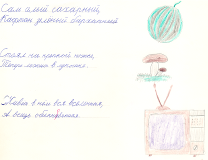 Задачи:             Развивать познавательную активность, любознательность через    знакомство детей с историей возникновения загадок, их видов.            Вызвать эмоционально – положительное отношение к жанрам русского народного творчества через разучивание русских народных игр, загадок, чтение р.н.сказок, рассматривание иллюстраций.Обогащать речь детей эпитетами, образными сравнениями через придумывание и составление собственных загадок, рассматривание произведений живописи.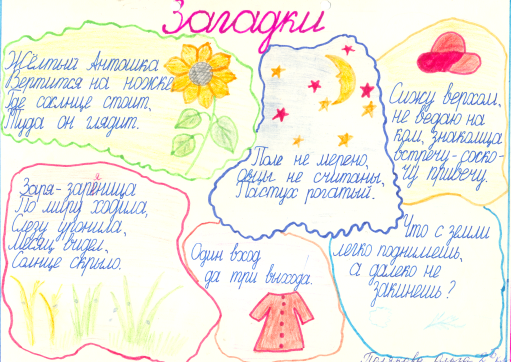 Участники: учащиеся  1 «А» классаХарактеристика проекта:1. по содержанию: межпредметный  2. по срокам: среднесрочный3. по уровню усвоения: итоговый4. по форме: групповой.Оборудование: карточки с высказывания ми, листы бумагиРезультат проектной деятельности:  рисунки детей, копилка загадок.Тема проекта: «Будьте всегда здоровы!»Цель: формирование валеологической грамотности учащихся.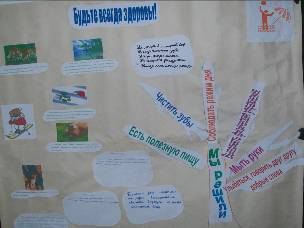 Задачи: формировать представление о здоровье как одной из главных ценностей человеческой жизни,         развивать умение находить нужную информацию в разных источниках, анализировать и делать вывод; формировать навыки самостоятельного конструирования своих знания, умение увидеть, сформулировать и решить проблему, воспитывать ответственное отношение к сохранению и укреплению своего здоровья.Участники: учащиеся  3 «А» классаХарактеристика проекта:1. по содержанию: межпредметный  (окружающий мир, ОБЖ, биология, география)2. по срокам: долгосрочный3. по уровню усвоения: итоговый4. по форме: групповой.Оборудование: карточки с высказываниями, тест, листы бумагиРезультат проектной деятельности:    газетаТема проекта: «Мир лекарственных растений».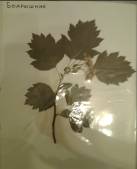 Учебный предмет: окружающий мир, внеклассная работа.Продолжительность проекта:  июнь - октябрьЦель проекта: научится самостоятельно находить нужную информацию о лекарственных растениях и систематизировать её;                         - познакомиться с миром лекарственных растений родного посёлка;                         - внести свой вклад в составление справочника лекарственных растений. Задачи:- активизировать навыки самостоятельной работы ребёнка по сбору нужной информации; 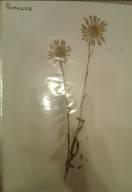 -развивать навыки взаимодействия и взаимопомощи в группе при решении общих задач.Оборудование. При подготовке проекта использовались:
1. Энциклопедии; 
2. Книги о растениях, о природе;
3. Научно-познавательные журналы;
4. Информация из Интернет;
5. Фотосъемка.В проекте принимали участие:
1. Учащиеся 2 «А» класса;
2. Классный руководитель (Савченко Г.Н.);
3. Родители и бабушки учащихся.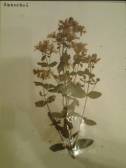 Результаты проектной деятельности учащихся: - справочник лекарственных растений, проиллюстрированный засушенными образцами, собранными и оформленными в виде гербария;- стихотворения о лекарственных растениях учащихся;    - рецепты.Проект «Ты в ответе за всех, кого приручил»Название проекта: Ты в ответе за всех, кого приручил.Учебный предмет: чтение, 3 класс ОС «Школа 2100», учебник «В одном счастливом детстве» Р.Н.Бунеева, Е.В.Бунеевой, раздел 8              Тема: Животные в нашем доме.Проблемный вопрос проекта: Откуда берутся бездомные животные?Исследовательские вопросы (выдвигают дети при помощи учителя):1.Умеют ли думать собаки и кошки?2. Что их в жизни может огорчать?3. Что рассказали бы кошки и собаки, если бы умели говорить?4. Чему собака может научить хозяина?Сроки проведения: 3 недели (необходимо для знакомства с произведениями данной темы), защита проекта проходит на обобщающем уроке после изучения данной темы.Цели проекта: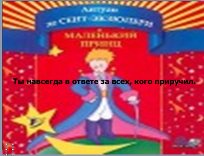 выяснить источники, откуда берутся бездомные животные;создать памятку для тех, кто хочет взять себе кошку или собаку;найти оптимальные пути решения проблемы бездомных животных.Задачи проекта:использование ИКТ для развития познавательной деятельности;создать условия для видения проблемы и наметить пути решения;развивать навыки самостоятельной работы и самооценки на основе деятельностного подхода.                               Проблема проекта«Зачем?» (мы делаем проект)Актуальность проблемы мотивацияЦель проекта«Что?» (для этого мы делаем)ЦелеполаганиеЗадачи проекта«Как?» (мы это можем делать)Постановка задачМетоды и способы«Что получится?» (как решение проблемы)Выбор способов и методов, планированиеРезультат«Почему?» (это важно для меня лично)Ожидаемый результатПервый уровень результатов (1 класс)Второй уровень результатов (2-3 класс)Третий уровень результатов (4 класс)предполагает приобретение первоклассниками новых знаний, опыта решения проектных задач по различным направлениям.  Результат выражается в понимании детьми сути проектной деятельности, умении поэтапно решать проектные задачи.предполагает позитивное отношение детей к базовым ценностям общества, в частности к образованию и самообразованию.  Результат проявляется в активном использовании школьниками метода проектов, самостоятельном выборе тем (подтем) проекта, приобретении опыта самостоятельного поиска, систематизации и оформлении интересующей информации.предполагает получение школьниками самостоятельного социального опыта. Проявляется в участии школьников в реализации социальных проектов по самостоятельно выбранному направлению.Итоги реализации программы могут быть представлены через презентации проектов, участие в конкурсах и олимпиадах по разным направлениям, выставки, конференции, фестивали, чемпионаты и пр.результатыформируемые  умениясредства формированияличностныеформировании у детей мотивации к обучению, о помощи им в самоорганизации и саморазвитии.развитие познавательных навыков учащихся, умений самостоятельно конструировать свои знания, ориентироваться в информационном пространстве, развитие критического и творческого мышления. организация на уроке парно-групповой работыМетапредметные  результатыМетапредметные  результатыМетапредметные  результатырегулятивныеучитывать выделенные учителем ориентиры действия в новом учебном материале в сотрудничестве с учителем;планировать свое действие в соответствии с поставленной задачей и условиями ее реализации, в том числе во внутреннем плане;осуществлять итоговый и пошаговый контроль по результату.в сотрудничестве с учителем ставить новые учебные задачи;преобразовывать практическую задачу в познавательную;проявлять познавательную инициативу в учебном сотрудничестве.познавательныеумения учиться: навыках решения творческих задач и навыках поиска, анализа и интерпретации информации;добывать необходимые знания и с их помощью проделывать конкретную работу.осуществлять поиск необходимой информации для выполнения учебных заданий с использованием учебной литературы;основам смыслового чтения художественных и познавательных текстов, выделять существенную информацию из текстов разных видов;осуществлять анализ объектов с выделением существенных и несущественных признаков.осуществлять расширенный поиск информации с использованием ресурсов библиотек и Интернета;коммуникативныеУчиться выполнять различные роли в группе (лидера, исполнителя, критика);умение координировать свои усилия с усилиями других; формулировать собственное мнение и позицию;договариваться и приходить к общему решению в совместной деятельности, в том числе в ситуации столкновения интересов;задавать вопросы;допускать возможность существования у людей различных точек зрения, в том числе не совпадающих с его собственной, и ориентироваться на позицию партнера в общении и взаимодействии;учитывать разные мнения и стремиться к координации различных позиций в сотрудничестве.учитывать разные мнения и интересы и обосновывать собственную позицию;понимать относительность мнений и подходов к решению проблемы;аргументировать свою позицию и координировать ее с позициями партнеров в сотрудничестве при выработке общего решения в совместной деятельности;продуктивно разрешать конфликты на основе учета интересов и позиций всех его участников;с учетом целей коммуникации достаточно точно, последовательно и полно передавать партнеру необходимую информацию как ориентир для построения действия.Должны научитьсяСформированные действияОбучающиеся должны научиться■ видеть проблемы;■ ставить вопросы;■ выдвигать гипотезы;■ давать определение понятиям;■ классифицировать;■ наблюдать;■ проводить эксперименты;■ делать умозаключения и выводы;■ структурировать материал;■ готовить тексты собственных докладов;■ объяснять, доказывать и защищать свои идеи.В ходе решения системы проектных задач у младших школьников могут быть сформированы следующие способности:Рефлексировать (видеть проблему; анализировать сделанное – почему получилось, почему не получилось, видеть трудности, ошибки);Целеполагать (ставить и удерживать цели);Планировать (составлять план своей деятельности);Моделировать (представлять способ действия в виде модели-схемы, выделяя все существенное и главное);Проявлять инициативу при поиске способа (способов) решения задачи;Вступать в коммуникацию (взаимодействовать при решении задачи, отстаивать свою позицию, принимать или аргументировано отклонять точки зрения других).Технологический  (творческий) проектТехнологический  (творческий) проект1-й этап. Разработка проекта1-й этап. Разработка проектаДля чего и кому нужен проект?Сделать подарок.Подготовиться к празднику.Что-то другое…Что будем делать?Обсуждаем и выбираем изделие(-я).Определяем конструкцию изделия.Подбираем подходящие материалы.Выполняем зарисовки, схемы, эскизы объекта.Выбираем лучший вариант.Как делать?Подбираем технологию выполнения.Продумываем возможные конструкторско-технологические проблемы и их решение.Подбираем инструменты.2-й этап. Выполнение проекта2-й этап. Выполнение проектаВоплощаем замыселРаспределяем роли или обязанности (в коллективном и групповом проекте).Изготавливаем изделие.Вносим необходимые дополнения, исправления (в конструкцию, технологию).3-й этап. Защита проекта3-й этап. Защита проектаЧто делали и как?Что решили делать и для чего.Как рождался образ объекта.Какие проблемы возникали.Как решались проблемы.Достигнут ли результат.№п/пНаименование темКоличество
часовдатадатапо планупо факту Введение (1 час) Введение (1 час) Введение (1 час) Введение (1 час) Введение (1 час)1Что такое проект1II. Учимся делать проекты (8 часов)II. Учимся делать проекты (8 часов)II. Учимся делать проекты (8 часов)II. Учимся делать проекты (8 часов)II. Учимся делать проекты (8 часов)2Что такое проблема13Как мы познаём мир14-5Школа «почемучек»26-7Удивительный вопрос28-9Источники информации2III. Мы исследователи (25 часов)III. Мы исследователи (25 часов)III. Мы исследователи (25 часов)III. Мы исследователи (25 часов)III. Мы исследователи (25 часов)10-11Любимое число212-14Классная газета. Рубрики.315-16Почему мы любим, встречать Новый год217-19Игры  и игрушки наших дедушек и бабушек320-23Растения424-25Детская косметика: за и против226-31Сказки6IV. Заключение. ( 3 часа)IV. Заключение. ( 3 часа)IV. Заключение. ( 3 часа)IV. Заключение. ( 3 часа)IV. Заключение. ( 3 часа)32Что мы узнали и чему научились за год.133-34Моя лучшая работа.2